DessertsSticky toffee pudding - £7.00Honeycomb ice cream, sticky toffee sauce and cornflake crunchChocolate and peanut mousse cake - £7.00Toasted marshmallow fluff, rapeseed shortbread crumb, raspberry sorbet  Local strawberries and chilled clotted cream rice pudding – £7.00Hibiscus and vanilla poached strawberries, black pepper Tuile, sweetened yogurtLangham gooseberry Pannacotta - £7.00 Langham elderflower jelly, vanilla funnel cake
Cheeseboard - £8.00 Cambridge blue, Black Bomber, gurneys gold, cheese biscuits, house chutney, frozen grapes, celery and candied walnuts (GFP)Lakenham creamery or homemade ice-creams and sorbets - £1.75 per scoop (GF)Ice creams - Vanilla, Double strawberry, Belgium chocolate, Salted Caramel, New York Coffee, Honeycomb,                Toffee Almond Crunch, or Mint choc chipSorbets – Mango (DF), Raspberry, Passionfruit, or lemon (GFP) Gluten free possible (GF) Gluten free (DF) Dairy Free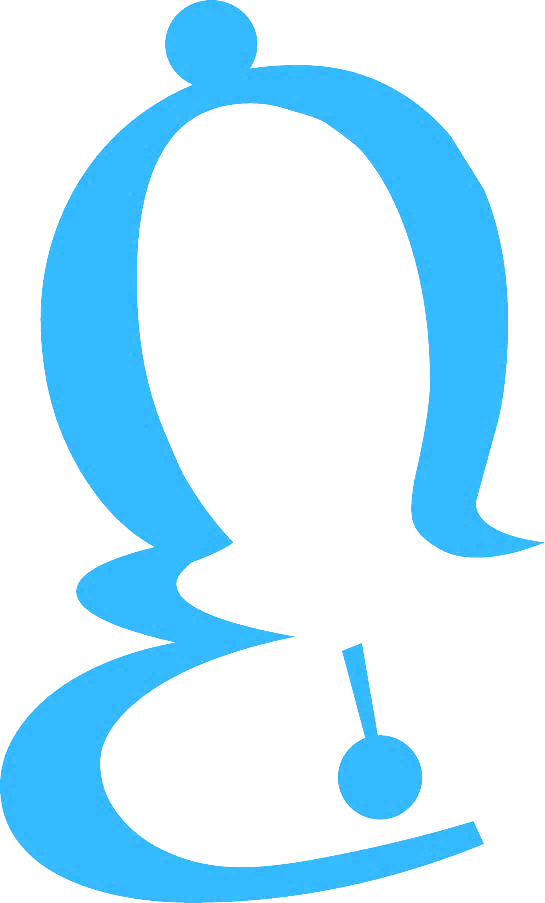 Freshly Ground CoffeeAmericano - £2.20Double espresso - £2.40   Espresso - £2.20		Flat White - £2.60       Latte - £2.60		Cappuccino - £2.60Macchiato - £2.40Mocha - £2.60Liquor Coffee availableTea Pig Temples	Everyday BrewDarjeeling Earl GreyMao Feng Green 	Chamomile flowers	PeppermintSuper Fruit           All £2.20